Форма Титульного листа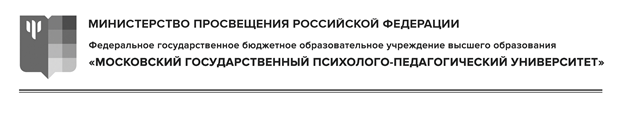 Факультет «Экстремальная психология»Кафедра научных основ экстремальной психологииКУРСОВАЯ РАБОТАпо дисциплине «ХХХХХХХХХХ»на тему: «ХХХХХХХХХХХХХХХХХХХХХХ»Специальность: 37.05.02 Психология служебной деятельностиСпециализация: Психологическое обеспечение служебной деятельности в экстремальных условиях»«Допустить к защите»«___»__________________202__ г.Подпись 	Дата«Процент оригинального текста составляет ______ %»Подпись 	ДатаМосква, 202__Заведующий кафедрой________________Екимова В.И.Специалист по УМР ________________     Зинатуллина Г.Т.Руководитель________________ХХХХХХХХХХСтудент группы __ЭП-ПСД(с/о)СД-__________________ХХХХХХХХХХ